IQRA NATIONAL UNIVERSITY 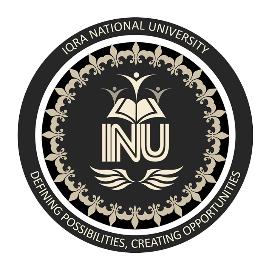           Fall 2020 Sessional AssignmentQuestion No: 01 								                      (20)Choose an software architectural style of your choice and give its explanation that must cover the below given components of an architecture style:Elements/componentsthat perform functions required by a systemConnectors that enable communication, coordination, and cooperation among elementsConstraints that define how elements can be integrated to form the systemAttributes that describe the advantages and disadvantages of the chosen structureGood Luck Course NameMax. MarksDeadlineDateInstructorSoftware Design & Architecture   2010th June, 202010th May, 2020Aasma Khan